Adaptive Software Development - LifecycleAdaptive Software Development has evolved from RAD practices. The team aspects also were added to these practices. Companies from New Zealand to Canada, for a wide range of project and product types, have used adaptive Software Development.Jim Highsmith published Adaptive Software Development in 2000.Adaptive Software Development practices provide ability to accommodate change and are adaptable in turbulent environments with products evolving with little planning and learning.Phases of ASD Life CycleAdaptive Software Development is cyclical like the Evolutionary model, with the phase names reflecting the unpredictability in the complex systems. The phases in the Adaptive development life cycle are −SpeculateCollaborateLearnThese three phases reflect the dynamic nature of Adaptive Software Development. The Adaptive Development explicitly replaces Determinism with Emergence. It goes beyond a mere change in lifecycle to a deeper change in management style. Adaptive Software Development has a dynamic Speculate-Collaborate-Learn Lifecycle.The Adaptive Software Development Lifecycle focuses on results, not tasks, and the results are identified as application features.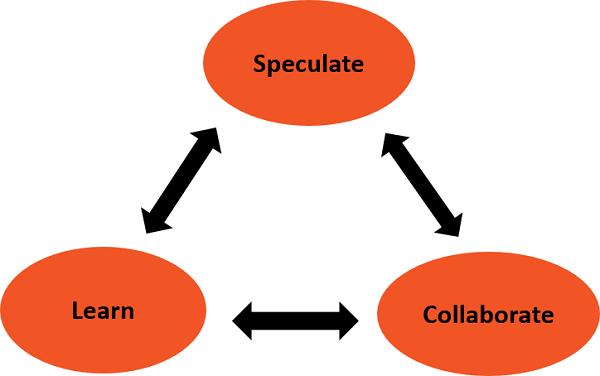 SpeculateThe term plan is too deterministic and indicates a reasonably high degree of certainty about the desired result. The implicit and explicit goal of conformance to plan, restricts the manager's ability to steer the project in innovative directions.In Adaptive Software Development, the term plan is replaced by the term speculate. While speculating, the team does not abandon planning, but it acknowledges the reality of uncertainty in complex problems. Speculate encourages exploration and experimentation. Iterations with short cycles are encouraged.CollaborateComplex applications are not built, they evolve. Complex applications require that a large volume of information be collected, analyzed, and applied to the problem. Turbulent environments have high rates of information flow. Hence, complex applications require that a large volume of information be collected, analyzed, and applied to the problem. This results in diverse Knowledge requirements that can only be handled by team collaboration.Collaborate would require the ability to work jointly to produce results, share knowledge or make decisions.In the context of project management, Collaboration portrays a balance between managing with traditional management techniques and creating and maintaining the collaborative environment needed for emergence.LearnThe Learn part of the Lifecycle is vital for the success of the project. Team has to enhance their knowledge constantly, using practices such as −Technical ReviewsProject RetrospectivesCustomer Focus GroupsReviews should be done after each iteration. Both, the developers and customers examine their assumptions and use the results of each development cycle to learn the direction of the next. The team learns −About product changesMore fundamental changes in underlying assumptions about how the products are being developed